ASWCC Executive Board Meeting Minutes 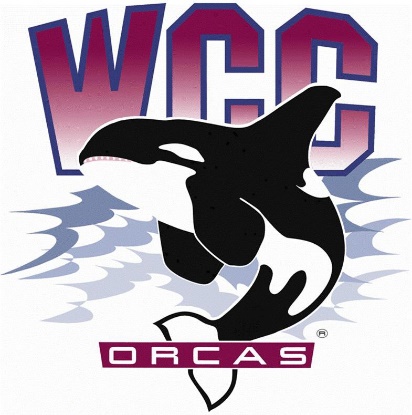 Date: April 15th, 2024Location: Syre 108Alaina Hirsch – ASWCC President, chairVoting membersMariam Mohd – ASWCC Executive VPKrystan Andreason – ASWCC VP for Campus AdvocacyMatthew Valencia – ASWCC VP for ClubsBella Nguyen – ASWCC VP for Operations, minute taker5 out of 5 Executive Board members presented, quorum metMeeting called to order at 3:03 pmWelcome, Land Acknowledgement and Pronoun Statement were read by Alaina HirschApproval of meeting minutesMariam moved to approve the meeting minutes from 2/26 – Krystan secondedUnanimous vote to approve the meeting minutes from 2/26Approval of agendaBella moved to approve the agenda with the amendment of adding Safety Committee under Governance Committee Reports – Matthew secondedUnanimous vote to approve the agenda with the amendmentEngagementGovernance Committee Reportsa. Campus Diversity Committee – Krystan Andreason The sub committees are working to sum up information gained for a final report on 5/10This committee is playing a role in searching for the Executive Director for Inclusion, Diversity, Equity and Accessibility, the hiring committee for this position will be chaired by the Vice President for InstructionA new DEI Consultant will be hired to observe campus trends and advise on actions that align with IDEA strategic planb. Campus Space Planning Advisory Committee – Matthew Valencia3 main space requestsRoom reservation from Rob Pedicone – Director for Athletics and Recreation to use Pavilion 129. This room will be used as a student athletes lounge; However, it is very small, can only fit about 4 peopleFrom the Intercultural Center to take over Syre 216. Usually, this room is mostly used for OSLD meetingsThat is why OSLD will request to use Syre 211. There are concerns from professors about having back-to-back classes, but it has been clarified that there will be no back-to-back classes for the next academic yearFaculty can use the other room in Heiner to teach; However, it will cost more because there aren’t any whiteboards or desks in that roomClarified that for Pavilion 129, even if students reserve it, they can’t access it, only student athletes canc. Safety Committee – Bella NguyenThere is no new business, each committee members give report for their departmentIt came to mind that there should be more safety and security training for custodial staff in Kulshan due to the complicated situation of the building, with many natural gas and chemicals in itThere will soon be another pedestrian crossing near the FoundationClub Report9 chartered clubs in total: Japanese Club, Volleyball Club, Badminton Club, Sustainability Oriented Students (S.O.S) Club, Campus Christian Fellowship (CCF) Club, Astronomy Club, Robotics Club, Rocketry & Propulsion Club, Students of Color in Stem (SOCS), Native and Indigenous Students Association (NISA)The ASWCC Clubs & Unions Showcase will be the following day, 4/16 from 4:30 – 6:30 pmClarification that Philosophy Club didn’t turn in their chartering packet, remind them but they didn’t answer so they didn’t get charteredCivic Engagement Report – Mariam MohdPizza, Primaries and Politics was a successful event, around 87 students signed inCoffee with a Student Leader is every Tuesday and Thursday, from 11:30 am – 2 pm at the Learning CenterWACTCSA is developing the legislative agenda for next year students, on 5/4 student leaders from the CTC system in the state will have a conference and discuss the legislative agenda for next yearAdvocacySocial Justice Committee Report – Krystan AndreasonHad the first meeting on 4/8Right now, the committee members are focusing on planning Students Leading Change Conference which will be on 5/11 from 9:30 am - 2 pm. There will be lunch provided from the New Mexico Tamale Company. Breakout sessions speaker will be paid $50/personConversation around the Safe Zone project and the space planning request have been brought back. Hope to have gender neutral bathrooms in Syre Student Center and showers in the PavilionThe next meeting will be on 4/22, at 1 pm in Syre 212Health & Wellness Committee Report – Krystan AndreasonHad the first meeting today, 4/15 at 1 pm in Syre 216The committee members discussed what went well and what wasn’t for Finals Relief. Participation in the Sexual Assault Awareness Month event on 4/24 with the collaboration with the counselors. Moreover, looking to collaborate with Sustainability Oriented Students (S.O.S) ClubThe next meeting will be on 4/28, at 1 pm in Syre 216LegacyBylaws Review Committee Report – Bella NguyenThe 2023-2024 Bylaws and Constitution Memorandum has been brought to the Senate and received approval; It has also been brought Board of Trustees and is waiting for approval from themPresident’s Report – Alaina Hirscha. S&A Fee Budget CommitteeThe committee is meeting every Friday from 3 – 5 pm in Syre 216The committee members will discuss about the budget deliberationb. Campus Child PolicyStudents, faculty and staff have encountered difficulty when they brought their children on campus This was brought to the President’s Cabinet, but they initially rejected it and asked to come back the next time, and it was a good meeting. They will discuss it more and get back to us soonAdvisory Report – Kaleb Ode – Associate Director for Student Life and DevelopmentReminder to check out the ASWCC Clubs & Unions Showcase, non-Whatcom guests will be charge $8.00Update on Orca Day, the Student Life and Engagement Team has been working on it to plan events, food... For the pool table, a design has been chosen, just need to consider how to get it into the spacePublic commentUpdate on the gaming alcove, have taken references from the gaming alcove of Cascadia College, this will be funded through the salary savings of the Executive BoardAdjournmentBella moved to adjourn – Mariam secondedUnanimous vote to adjournMeeting adjourned at 3:42 pm